.,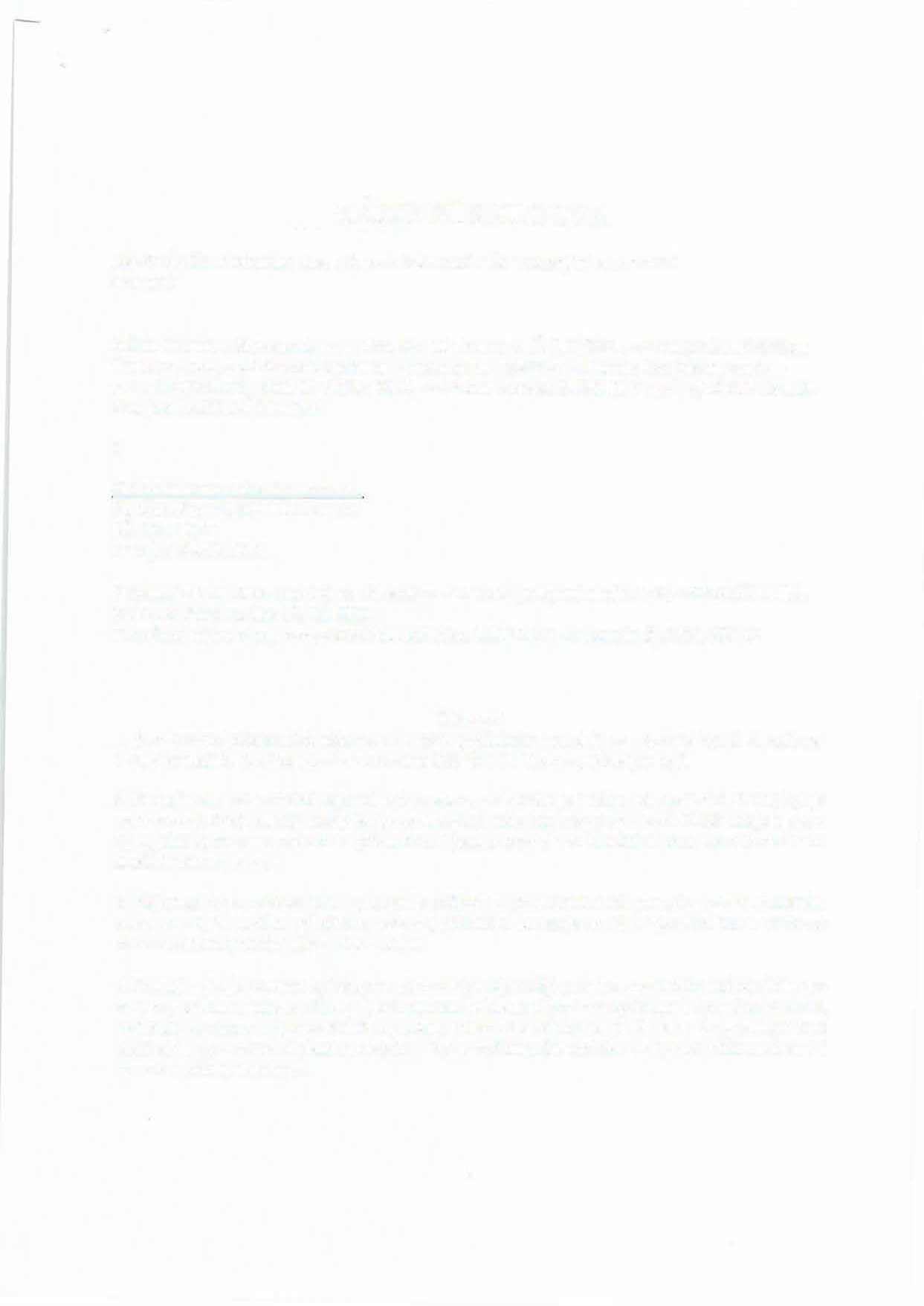 '•NÁJEMNÍ SMLOUVAuzavřená níže uvedeného dne, měsíce a roku mezi níže uvedenými smluvními stranami:Město Trutnov,Slovanské nám. 165,541 16 Trutnov,IČ 00278360, zastoupené MEBYSem Trutnov s.r.o.,společností zapsanou v obchodním rejstříku vedeném Krajským soudemv Hradci Králové,oddíl C,vložka 6380,se sídlem Horská 5,541 01 Trutnov, IČ 609 15 013, dále jen PRONAJÍMATELaOblastní nemocnice Trutnov a.s.M. Gorkého 77,541 01 Trutnov IČ: 26000237dále jen NÁJEMCENájemní smlouva se uzavírá na základě rozhodnutí (pokynu) majitele čj. 49429/2021/ILA, BYT/134/2021 ze dne 15. 06. 2021.Uzavření nájemní smlouvy schváleno RM dne 14.06.2021 usnesením čj. 2021-599/12.Článek II. Pronajímatel přenechává nájemci do nájmu (výlučného užívání) za nájemné byt č. 9, velikost I+3, v podlaží č. 3, ulice Maxima Gorkého 262, 541 O I Trutnov, (dále jen byt).Pronajímatel přenechává nájemci byt ve stavu, ve kterém je možno jej okamžitě užívat; byt je vymalovaný, čistý, suchý, bez plísní, nepoškozený, tedy bez zjevných závad. Bližší údaje o stavu bytu, jeho vybavení a zařízení a příslušenství jsou uvedeny v evidenčním listu, který je nedílnou součástí této smlouvy.Nájemce byt a veškeré jeho vybavení a zařízení a příslušenství od pronajímatele v uvedeném stavu do nájmu (svého výlučného užívání) přebírá a zavazuje se jej v takovém stavu udržovat během celé doby trvání nájemního vztahu.Pronajímatel je povinen zpřístupnit nájemci byt nejpozději prvního dne měsíce následujícího po dni, kdy smlouva nabyla účinnosti, pronajímatel však není povinen zpřístupnit byt nájemci dříve, než bude ze strany nájemce řádně zaplaceno nájemné a zálohy na plnění a služby, poskytované s užíváním bytu za první platební období. Byt je zpřístupněn, obdržel-li nájemce klíče a nebrání-li mu nic v přístupu do bytu.\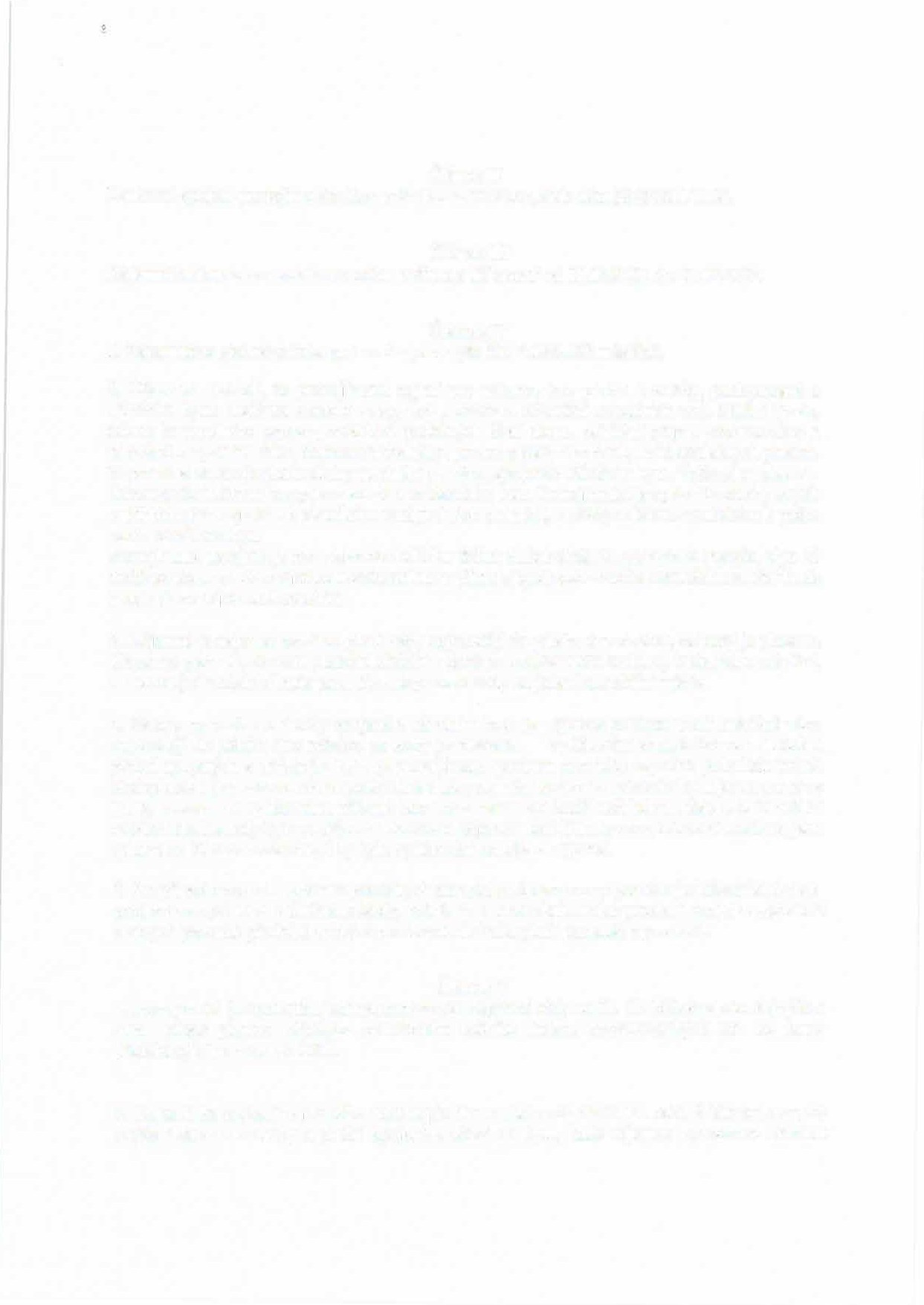 Článek IIBankovní spojení pronajímatele: Komerční banka Trutnov, číslo účtu 29437601/0 I00.Článek IIINájemní smlouva se uzavírá na dobu určitou s účinností od 01.07.2021 do 01.07.2026.Článek IVNájemné se sjednává jako smluvní a jeho výše činí 4.055,-Kč měsíčně.Účastníci sjednali, že pronajímatel zajistí pro nájemce tato plnění a služby, poskytované s užíváním bytu: dodávka studené vody, tepla, odvoz a odvádění odpadních vod, čištění jímek, odvoz komunálního odpadu, osvětlení společných částí domu, zajištění příjmu rozhlasového a televizního vysílání -STA, domovnické služby, provoz a čištění komínů, úklid společných prostor. Nájemce se zavazuje platit zálohy na plnění a služby, spojené s užíváním bytu. Výše záloh platná v době uzavření této smlouvy je uvedena v evidenčním listu. Pronajímatel je oprávněn zálohy zvýšit s přihlédnutím zejména k aktuálním cenám služeb a plnění, k předpokládané spotřebě a k počtu osob užívajících byt.Pronajímatel nezajišťuje pro nájemce dodávku těchto služeb dodávka elektrické energie, plyn. O dodávce těchto služeb nájemce uzavře smlouvu přímo s jejich dodavateli a cenu těchto služeb bude hradit přímo jejich dodavatelům.Nájemné je nájemce povinen platit vždy nejpozději do pátého dne období, za který je placeno. Účastníci sjednali, že první platební období v době po uzavření této smlouvy bude jedno měsíční, v následujícím období bude pak nájemné placeno vždy za jeden kalendářní měsíc.Zálohy na plnění a služby spojené s užíváním bytu je nájemce povinen platit měsíčně vždy nejpozději do pátého dne měsíce, za který je placeno. Vyúčtování skutečných cen služeb a plnění spojených s užíváním bytu je pronajímatel povinen provádět nejméně jedenkrát ročně. Nedoplatek i přeplatek záloh na poskytnuté služby a plnění spojená s užíváním bytu jsou splatné ve lhůtě, uvedené ve vyúčtování, přičemž tato lhůta nesmí být kratší než jeden měsíc a delší než tři měsíce ode dne, kdy bylo vyúčtování doručeno nájemci; není-li lhůta ve vyúčtování uvedena, jsou splatné do 30 ti dnů ode dne, kdy bylo vyúčtování doručeno nájemci.Pro případ prodlení s plněním peněžitých závazků z této smlouvy sjednávající účastníci úrok z prodlení ve výši IO% z dlužného částky ročně. Povinnost platit úrok z prodlení není dána, pokud z platných právních předpisů vyplývá povinnost dlužníka platit poplatek z prodlení.Článek VPronajímatel je oprávněn, jednostranně zvýšit nájemné vždy od OI. 07. běžného roku nejvýše o míru inflace pomocí přírůstku průměrného ročního indexu spotřebitelských cen ke konci předcházejícího roku dle ČSÚ.2. Dojde-li ke zvýšení nájemného nebo dojde-li v souladu s článkem IV. odst. 2 této smlouvy ke zvýšení záloh na služby a plnění spojená s užíváním bytu, bude nájemce s uvedenou změnou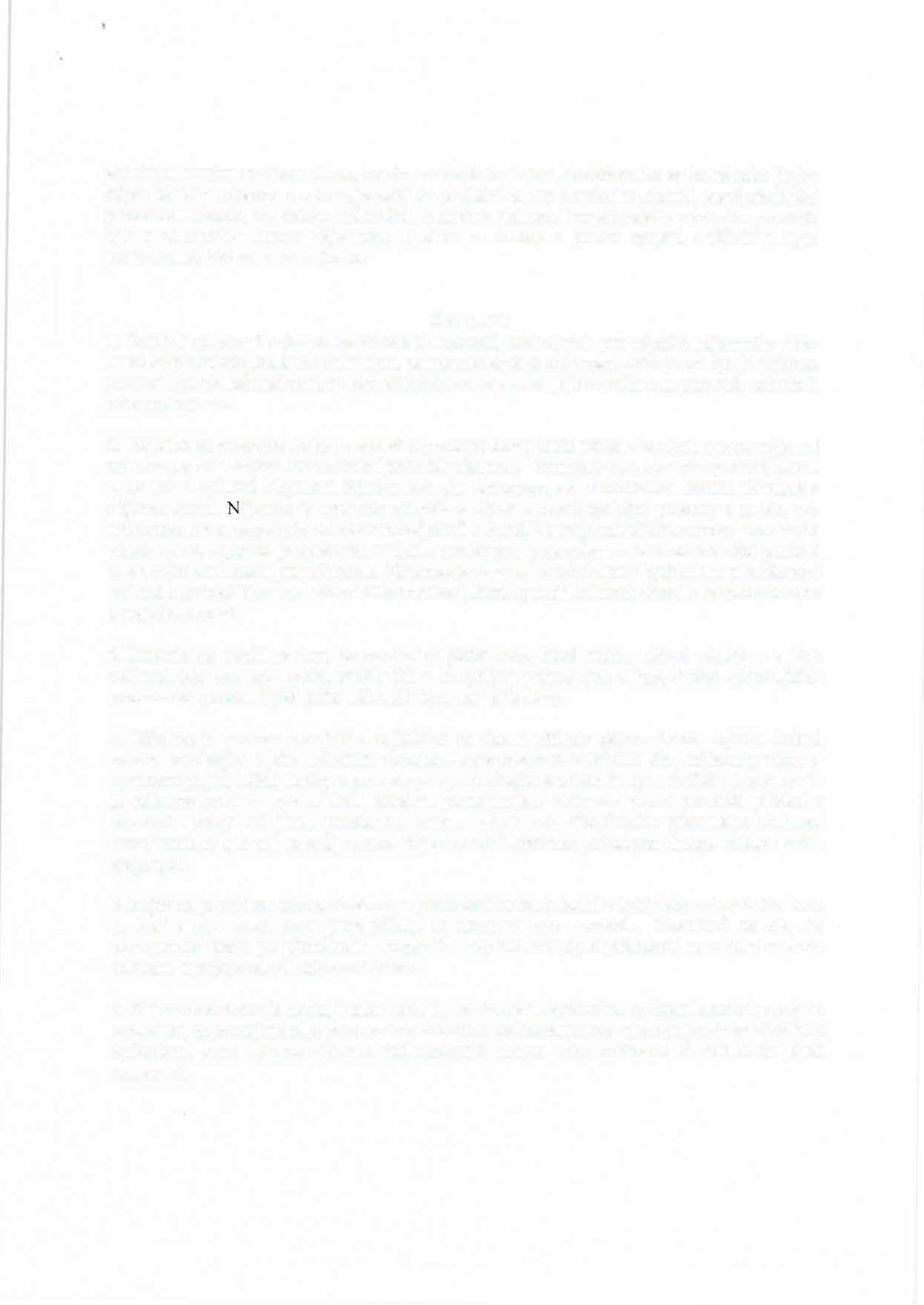 seznámen novým rozpisem úhrad, novým evidenčním listem, dodatkem ke smlouvě nebo jiným odpovídajícím způsobem, a to nejpozději do posledního dne platebního období, které předchází platebnímu období, od kterého má změna vstoupit v platnost. Pronajímatel je oprávněn provádět tyto a související úpravy nájemného a záloh na služby a plnění spojená s užíváním bytu jednostranně, bez souhlasu nájemce.Článek VIDojde-li na straně nájemce ke změně skutečností, rozhodných pro výpočet nájemného nebo úhrad za plnění spojená s užíváním bytu, zejména ke změně počtu osob užívajících byt, je nájemce povinen tyto skutečnosti oznámit pronajímateli do 15 dnů od jejich vzniku a to písemně, nebude-li dohodnuto jinak.Nájemce se zavazuje, že byt a společné prostory domu bude užívat v souladu s touto nájemní smlouvou a příslušnými ustanoveními právních předpisů. Pronajatý byt a společné prostory domu bude užívat výlučně k bydlení, řádně a takovým způsobem, aby neobtěžoval ostatní uživatele a nájemce domu. ájemce je oprávněn přiměřeně užívat v domě společné prostory a to tak, aby nedocházelo k omezování práv ostatních nájemců v domě. Vchody, schodiště a chodby musí trvale zůstat volné, nájemce je oprávněn v těchto společných prostorách umísťovat své věci pouze s výslovným souhlasem pronajímatele. Nájemce je povinen neskladovat v bytě a jeho příslušenství hořlavé a toxické látky v množství či koncentraci, která by mohla ohrozit zdraví a bezpečnost osob a majetku v doměÚčastníci se shodli na tom, že maximální počet osob, které mohou užívat vzhledem k jeho velikosti tak, aby tyto osoby mohly žít v obvyklých pohodlných a hygienicky vyhovujících podmínkách je šest. Vyšší počet uživatelů bytu není přípustný.Nájemce je povinen provádět a zajišťovat na vlastní náklady běžnou údržbu bytu a drobné opravy související s jeho užíváním v souladu s předpisem č. 308/2015 Sb., nařízením vlády o vymezení pojmů běžná údržba a drobné opravy související s užíváním bytu. Potřebu jiných oprav je nájemce povinen bez odkladu oznámit pronajímateli. Nájemce nesmí provádět jakékoliv stavební úpravy ani jinou podstatnou změnu v bytě bez předchozího písemného souhlasu pronajímatele, a to ani na svůj náklad. Nájemce není oprávněn požadovat úhradu nákladů s tím spojených.Nájemce je povinen odstranit závady a poškození, která způsobil v bytě nebo v domě sám nebo ti, kteří s ním bydlí, nebo jimž přístup do domu či bytu umožnil. Nestane-li se tak, má pronajímatel právo po předchozím upozornění nájemce závady a poškození na vlastní náklady odstranit a požadovat od nájemce náhradu.Nájemce se zavazuje pronajímateli nebo jím pověřenému správci na vyžádání umožnit vstup do bytu s tím, že pronajímatel je povinen toto své právo realizovat pouze v nezbytně nutném rozsahu a způsobem, který nebude nájemce nad nezbytně nutnou míru obtěžovat či narušovat jejich soukromí.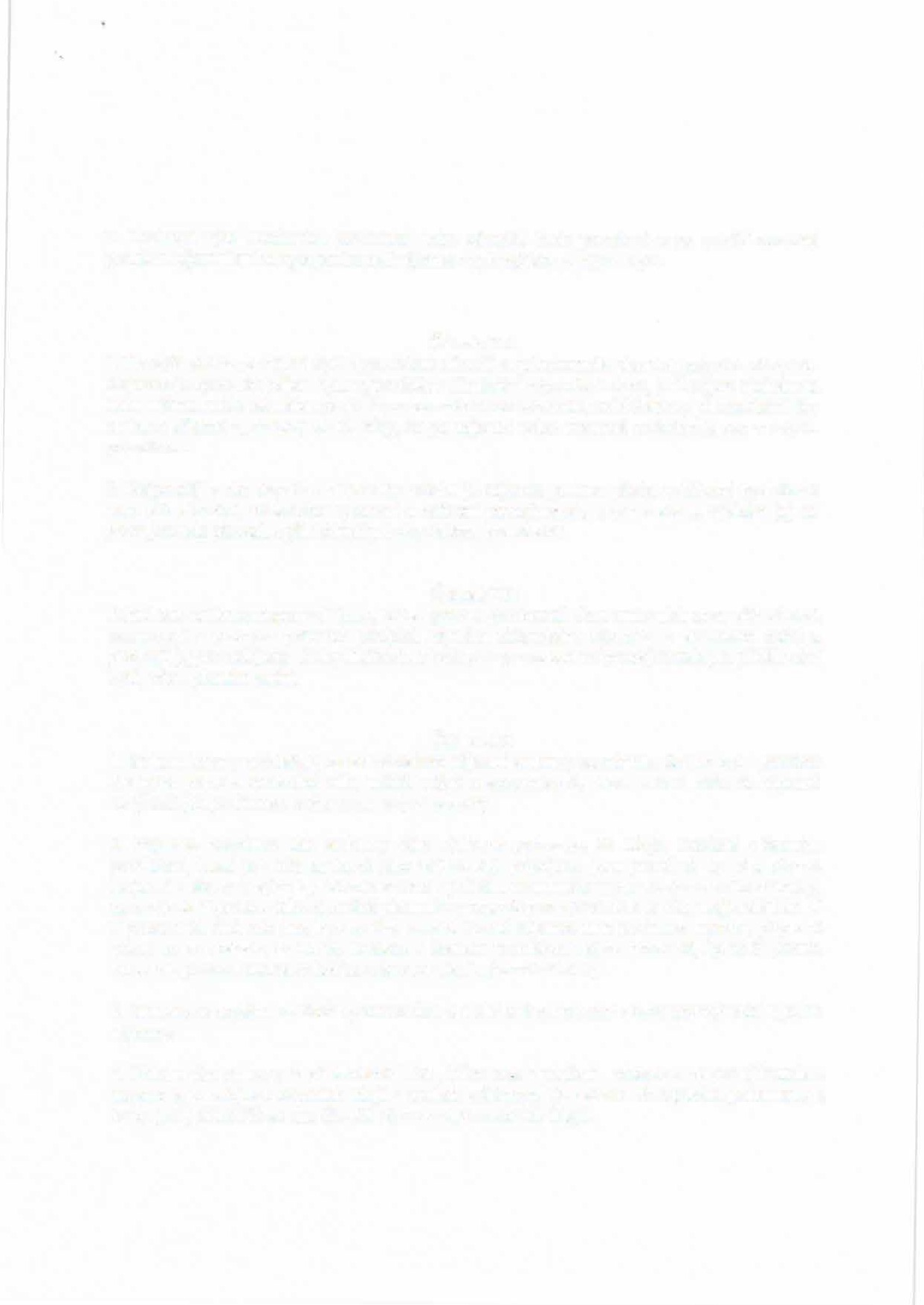 Neplnění výše uvedených povinností nebo závazků bude považováno za zvlášť závažné porušení nájemní smlouvy a povinností nájemce vyplývajících z nájmu bytu.Článek VIIPronajímatel může nájem bytu vypovědět z důvodů a způsobem dle platných právních předpisů. Nájemce je oprávněn nájem bytu vypovědět v tříměsíční výpovědní době, je-li nájem sjednán na dobu určitou,může tak nájemce učinit pouze změní-li se okolnosti,z nichž strany při uzavírání této smlouvy zřejmě vycházely do té míry, že po nájemci nelze rozumně požadovat, aby v nájmu pokračoval.2. Nejpozději v den skončení nájemního vztahu je nájemce povinen předat vyklizený byt včetně jeho příslušenství, veškerého vybavení a zařízení pronajímateli, a to ve stavu, v jakém jej od pronajímatele převzal,s přihlédnutím k obvyklému opotřebení.Článek VIIIPokud tato smlouva nestanoví jinak, řídí se práva a povinnosti obou smluvních stran příslušnými ustanoveními platných právních předpisů zejména občanského zákoníku v aktuálním znění a předpisů jej provádějících či doplňujících,jakož i platnými zásadami pronajímatele pro přidělování bytů,vše v platném znění.Článek IXSmluvní strany prohlašují, že se s obsahem nájemní smlouvy seznámily, že tato byla uzavřena dle jejich pravé a svobodné vůle, určitě, vážně a srozumitelně, nikoli v tísni nebo za nápadně nevýhodných podmínek,což stvrzují svými podpisy.Nájemce podpisem této smlouvy dále výslovně potvrzuje, že údaje, uvedené v čestném prohlášení, které je k této smlouvě jako její součást připojeno, jsou pravdivé, úplné a přesné. Dojde-li v těchto údajích k jakékoliv změně v průběhu trvání nájemného vztahu dle této smlouvy, zavazuje se nájemce o takové změně písemně vyrozumět pronajímatele a to vždy nejpozději do I O ti pracovních dnů ode dne, kdy změna nastala. Pokud nájemce tuto povinnost nesplní, případně pokud by se ukázalo, že údaje, uvedené v čestném prohlášení nejsou pravdivé, úplné či přesné, bude toto považováno za zvlášť závažné porušení nájemní smlouvy.Smlouva je sepsána ve třech vyhotoveních, z nichž dvě vyhotovení obdrží pronajímatel a jedno nájemce.Přílohu této smlouvy tvoří evidenční list , informace a poučení poskytované pronajímatelem nájemci jako subjektu osobních údajů v souladu s článkem 13. nařízení Evropského parlamentu a Rady (EU) 2016/679 ze dne 27.4.20 I 6,o ochraně osobních údajů.V Trutnově dne	11 -06· 101,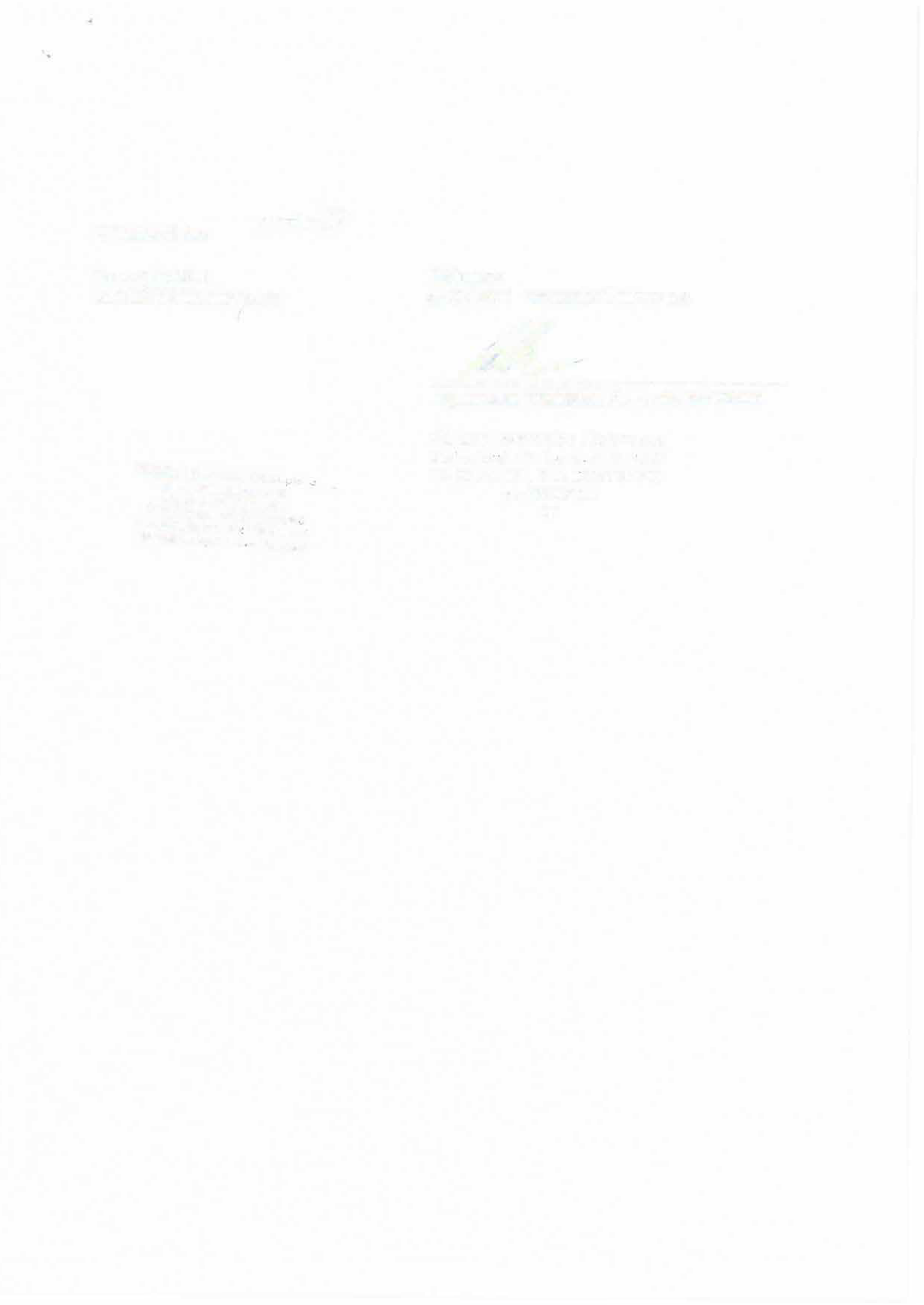 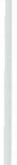 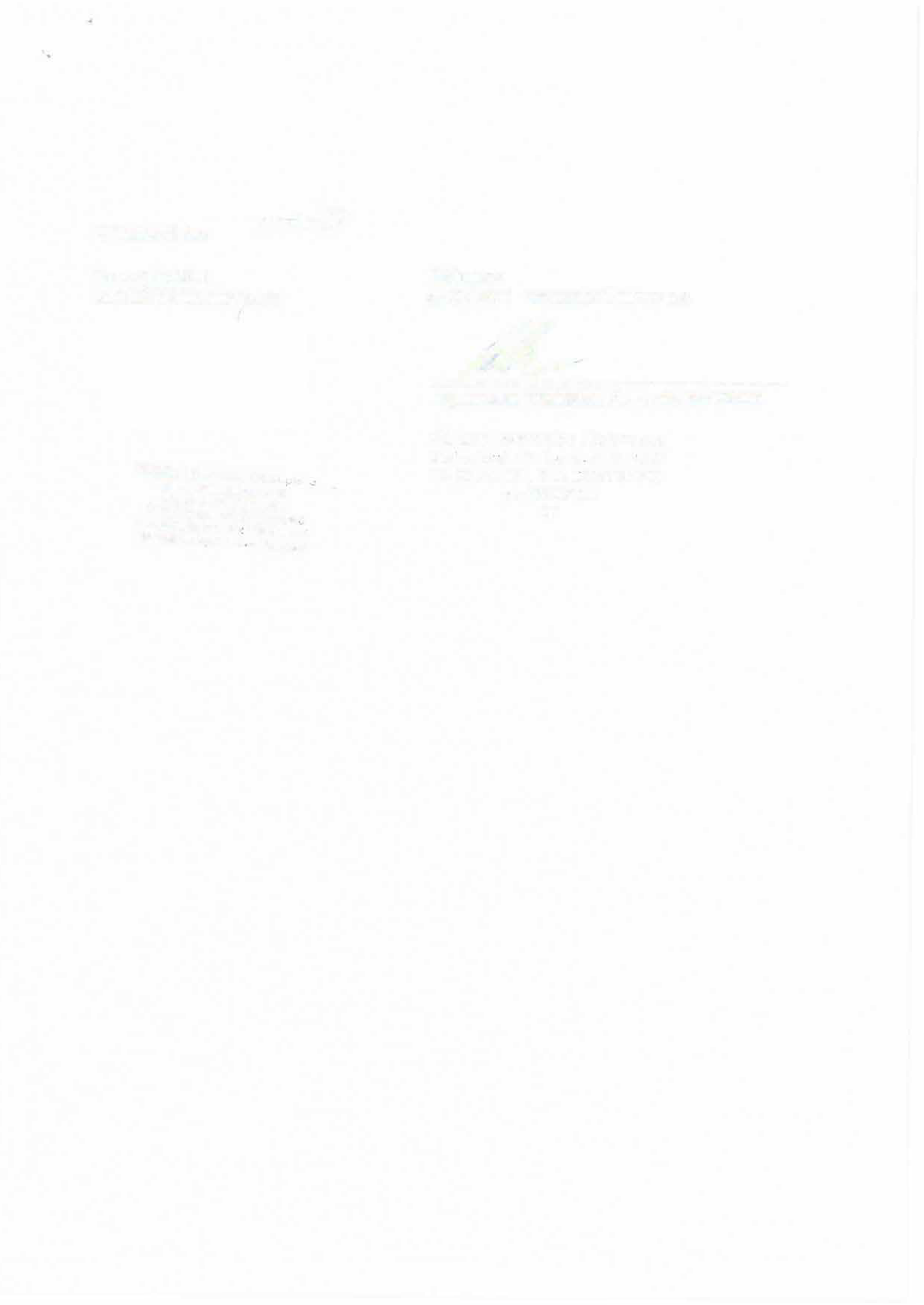 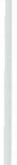 Pronajímatel :za MEBYS Trutnov s.r.o.t IČ: 0H02or7s8k3á6S0. .S 4DilčOCl :T0ru0t2n7o8vNájemce:za Oblastní nemocnici Trutnov a.s.... /..��.....................................· · · · · · · · · · · ·· Ing. Miroslav Procházka , Ph.O., statutární ředitel<D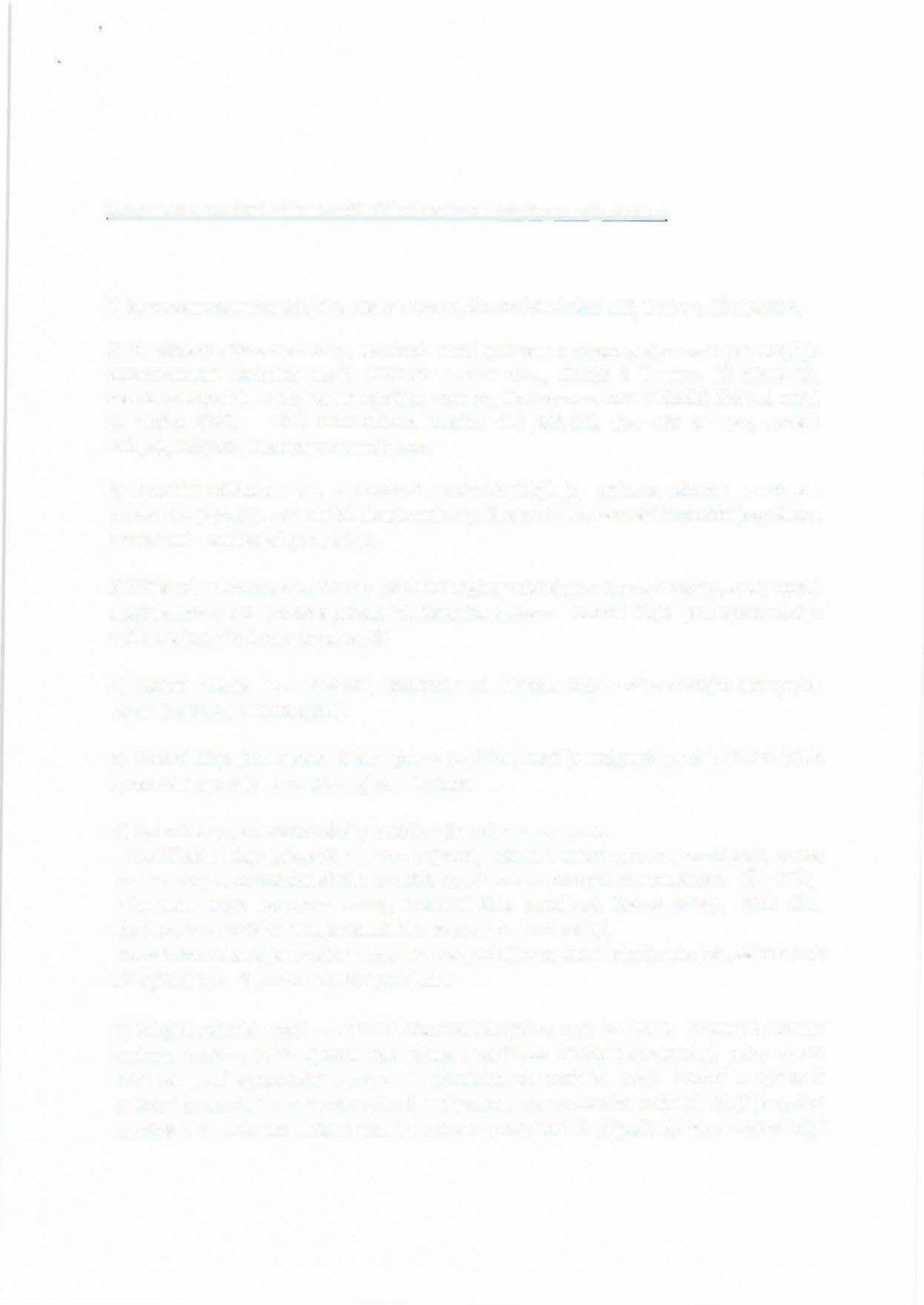 Informace a poučení nájemce při přijetí osobních údajů pronajímatelemI) Správcem osobních údajů je Město Trutnov, Slovanské náměstí 165, Trutnov, IČ 002783602) Na základě příkazní smlouvy, uzavřené mezi správcem a zpracovatelem osobních údajů je zpracovatelem osobních údajů MEBYS Trutnov s.r.o., Horská 5 Trutnov, IČ 60915013, společnost zapsaná v obchodním rejstříku, vedeném Krajským soudem v Hradci Králové, oddíl C, vložka 6380, DIČ CZ60915013, telefon: 499 848 600, fax: 499 811 288, e-mail: mebys@mebys.cz, internet: www.mebys.cz.Právním základem pro zpracování osobních údajů je smlouva nájemní a účelem zpracování je poskytování služeb dle této smlouvy. K takovému zpracování nepotřebuje správce a zpracovatel souhlas subjektu údajů.Příjemci osobních údajů budou příslušné orgány veřejné moci (správní orgány, soudy apod.) a další subjekty dle potřeb a požadavků účastníků smlouvy. Osobní údaje jsou zpracovávány v ČR a nejsou předávány do zahraničí.Osobní údaje jsou získávány především od subjektu údajů a dále z veřejně dostupných zdrojů (rejstříky, internet apod.).Osobní údaje jsou zpracovávány pouze po dobu, která je nezbytně nutná k účelům jejich zpracování a poté je prováděna jejich likvidace.Osobní údaje jsou zpracovávány v nezbytně nutném rozsahu a toidentifikační údaje (především jméno, příjmení,	datum a místo narození, rodné číslo, adresa trvalého pobytu, adresa skutečného bydliště, typ, číslo a platnost průkazu totožnosti,	IČ,	DIČ)kontaktní údaje (kontaktní adresy, telefonní čísla,  e-mailové, faxové adresy,	číslo účtu, identifikační a kontaktní údaje statutárního orgánu právnické osoby).Předmětem evidence jsou osobní údaje nájemce, podnájemce, členů jeho domácnosti, dalších osob užívajících byt,	či prostor sloužící podnikání.Subjekt osobních údajů má právo požadovat od správce osobních údajů přístup k vlastním osobním údajům, jejich opravu nebo výmaz, popřípadě omezení zpracování, právo vznést námitku proti zpracování a právo na přenositelnost osobních údajů. Žádosti o výmaz či omezení zpracování není možno vyhovět v případech, kdy zpracování osobních údajů je správci umožněno či dokonce uloženo platným právním předpisem. V případě, že bude subjekt údajů'. 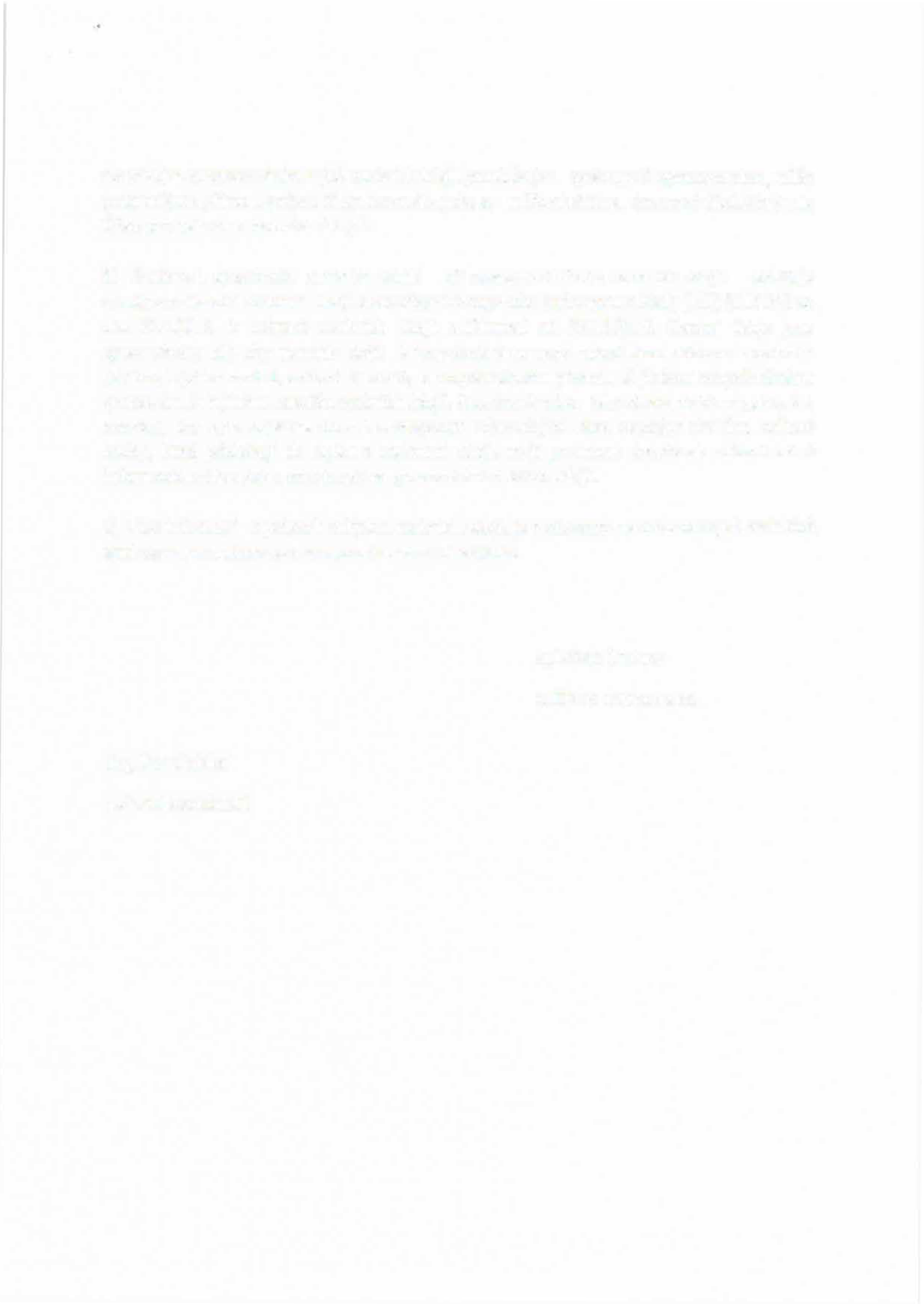 nespokojen se zpracováním svých osobníchúdajů prováděným  správcem či zpracovatelem, může podat stížnost přímo u správce či zpracovatele, nebo se může obrátit na  dozorovýúřad, kterým je Úřad pro ochranu osobních údajů.Správce i zpracovatel osobních údajů při zpracování těchto osobních údajů dodržuje zásady zacházení s osobnímiúdaji dle Nařízení Evropského parlamentu a Rady (EU) 2016/679 ze dne 27.4.2016, o ochraně osobních údajů súčinností od 25.05.2018. Osobní údaje jsou zpracovávány tak, aby nemohlo dojít k neoprávněnému nebo nahodilému přístupu k osobním údajům, k jejich změně, zničení či ztrátě, k neoprávněnému přenosu či jinému neoprávněnému zpracování, či k jinému zneužití osobníchúdajů. Jsou dodržována taková technická a organizační opatření, aby byla zajištěna úroveň zabezpečení odpovídající všem možným rizikům; veškeré osoby, které přicházejí do styku s osobními údaji, mají povinnost dodržovat mlčenlivost o informacích získaných v souvislosti se zpracováváním těchtoúdajů.Více informací o právech subjektu osobních údajů je k dispozici na internetových stránkách správce www.trutnov.cz a zpracovatele www.mebys.cz.za Město Trutnov MEBYS Trutnov s.r.o.Ing. Petr Gaisler jednatel společnosti.•'.	Město Trutnov zastoupené MEBYSem Trutnov s.r.o., Horská s,Vytištěno:	10:15:52PSČ 54101/	Evidenční  list - nájemník	'/Max.  Gorkého  262,  Trutnov  1	C.pr:9Majitel domu: Město Trutnov zastoupené MEBYSem Trutnov Horská 554101 TRUTNOVIČO:    278360	DIČ: CZ00278360Bank.spojení: 29437601/0100�ájemník:	Trutnov a.s. OblastníMístnost	Označení	Celk.pl.kuchyň	o	8,83Oblastní nemocnice Trutnov Max. Gorkého 263541   01   Trutnov  1\.Koresp.adresa: Max. Gorkého 263, 541 01 Trutnov 1Podl.pl.	Koef.	Vytápěná pl.	Zapo.pl.8,83	1,00	8,83	8,83predsíňo	5,535,53	1,005,53pokoj  1pokoj  2pokoj 3 sklep WCkoupelnaCelkemo	19,95o	12,95o	9,72o	3,60o	0,80o	1,9063,2819,95	1,00	19,95	19,9512,95	1,00	12,95	12,959,72	1,00	9,72	9,720,00	1,00	0,00	3,600,80	1,00	0,80	0,801,90	1,00	1,90	1,9059,68	59,68	63,28Název  zařízení	Počet	Pořízeno[ Počet osob pro služby: 1spol. tel. anténa osvětleníúklid studená voda teploKomínyDOH OSM DOH DOH DOH KOM30,0050,0090,00400,001   000,0045,0030,0050,0090,00400,001   000,0045,00Služby	dom.  nájemné	byty	OSM DOH30,004  055,0030,004  055,00Celkem	předepsáno	.5 700,00tmeb s meb s cz • 1,t ,o4 0rbvs o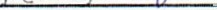 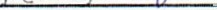 nájemníkDatum zpracování: 22.06.2021Město   Trutnov   zastoupené správcexxxx